МИНИСТЕРСТВОМИНИСТЕРСТВОМИНИСТЕРСТВОМИНИСТЕРСТВОМИНИСТЕРСТВОМИНИСТЕРСТВОКОНКУРЕНТНОЙ ПОЛИТИКИКОНКУРЕНТНОЙ ПОЛИТИКИКОНКУРЕНТНОЙ ПОЛИТИКИКОНКУРЕНТНОЙ ПОЛИТИКИКОНКУРЕНТНОЙ ПОЛИТИКИКОНКУРЕНТНОЙ ПОЛИТИКИКАЛУЖСКОЙ ОБЛАСТИКАЛУЖСКОЙ ОБЛАСТИКАЛУЖСКОЙ ОБЛАСТИКАЛУЖСКОЙ ОБЛАСТИКАЛУЖСКОЙ ОБЛАСТИКАЛУЖСКОЙ ОБЛАСТИП Р И К А ЗП Р И К А ЗП Р И К А ЗП Р И К А ЗП Р И К А ЗП Р И К А Зот18 декабря 2017 г.18 декабря 2017 г.18 декабря 2017 г.№                  РК                  РК                  РКО внесении изменения в приказ министерства конкурентной политики Калужской области от 19.12.2016 № 347-РК «Об установлении долгосрочных тарифов  на питьевую воду (питьевое водоснабжение) и водоотведение для муниципального унитарного  предприятия «Тарусское коммунальное предприятие» на 2017-2019 годы» О внесении изменения в приказ министерства конкурентной политики Калужской области от 19.12.2016 № 347-РК «Об установлении долгосрочных тарифов  на питьевую воду (питьевое водоснабжение) и водоотведение для муниципального унитарного  предприятия «Тарусское коммунальное предприятие» на 2017-2019 годы» О внесении изменения в приказ министерства конкурентной политики Калужской области от 19.12.2016 № 347-РК «Об установлении долгосрочных тарифов  на питьевую воду (питьевое водоснабжение) и водоотведение для муниципального унитарного  предприятия «Тарусское коммунальное предприятие» на 2017-2019 годы» О внесении изменения в приказ министерства конкурентной политики Калужской области от 19.12.2016 № 347-РК «Об установлении долгосрочных тарифов  на питьевую воду (питьевое водоснабжение) и водоотведение для муниципального унитарного  предприятия «Тарусское коммунальное предприятие» на 2017-2019 годы» О внесении изменения в приказ министерства конкурентной политики Калужской области от 19.12.2016 № 347-РК «Об установлении долгосрочных тарифов  на питьевую воду (питьевое водоснабжение) и водоотведение для муниципального унитарного  предприятия «Тарусское коммунальное предприятие» на 2017-2019 годы» О внесении изменения в приказ министерства конкурентной политики Калужской области от 19.12.2016 № 347-РК «Об установлении долгосрочных тарифов  на питьевую воду (питьевое водоснабжение) и водоотведение для муниципального унитарного  предприятия «Тарусское коммунальное предприятие» на 2017-2019 годы» О внесении изменения в приказ министерства конкурентной политики Калужской области от 19.12.2016 № 347-РК «Об установлении долгосрочных тарифов  на питьевую воду (питьевое водоснабжение) и водоотведение для муниципального унитарного  предприятия «Тарусское коммунальное предприятие» на 2017-2019 годы» О внесении изменения в приказ министерства конкурентной политики Калужской области от 19.12.2016 № 347-РК «Об установлении долгосрочных тарифов  на питьевую воду (питьевое водоснабжение) и водоотведение для муниципального унитарного  предприятия «Тарусское коммунальное предприятие» на 2017-2019 годы» О внесении изменения в приказ министерства конкурентной политики Калужской области от 19.12.2016 № 347-РК «Об установлении долгосрочных тарифов  на питьевую воду (питьевое водоснабжение) и водоотведение для муниципального унитарного  предприятия «Тарусское коммунальное предприятие» на 2017-2019 годы» О внесении изменения в приказ министерства конкурентной политики Калужской области от 19.12.2016 № 347-РК «Об установлении долгосрочных тарифов  на питьевую воду (питьевое водоснабжение) и водоотведение для муниципального унитарного  предприятия «Тарусское коммунальное предприятие» на 2017-2019 годы» 	В соответствии с Федеральным законом «О водоснабжении и водоотведении», постановлением Правительства Российской Федерации от 13.05.2013 № 406 «О государственном регулировании тарифов в сфере водоснабжения и водоотведения» (в ред. постановлений Правительства Российской Федерации от 29.07.2013 № 644, от 24.12.2013 № 1220, от 20.02.2014 № 128, от 03.06.2014 № 510, от 26.06.2014 № 588, от 01.07.2014 № 603, от 09.08.2014 № 781, от 02.10.2014 № 1011, от 20.11.2014 № 1227, от 01.12.2014 № 1289, от 03.12.2014 № 1305, от 13.02.2015 № 120, от 04.09.2015 № 941, от 11.09.2015 № 968, от 24.12.2015 № 1419, от 28.10.2016 № 1098, от 23.12.2016 № 1467, от 24.01.2017 № 54, от 15.04.2017 № 449, от 05.05.2017 № 534, от 25.08.2017 № 997, от 17.11.2017 № 1390), приказом Федеральной службы по тарифам от 27.12.2013 № 1746-э «Об утверждении Методических указаний по расчёту регулируемых тарифов в сфере водоснабжения и водоотведения» (в ред. приказов ФСТ России от 24.11.2014 № 2054-э, от 27.05.2015 № 1080-э, приказов ФАС России от 30.06.2017 № 868/17, от 29.08.2017 № 1130/17), постановлением Правительства Калужской области от 04.04.2007 № 88  «О министерстве конкурентной политики Калужской области» (в ред. постановлений Правительства Калужской области от 07.06.2007 № 145, от 06.09.2007 № 214, от 09.11.2007 № 285, от 22.04.2008 № 171, от 09.09.2010 № 355, от 17.01.2011 № 12, от 24.01.2012 № 20, от 02.05.2012 № 221, от 05.06.2012 № 278, от 17.12.2012 № 627, от 01.03.2013 № 112, от 02.08.2013 № 403, от 26.02.2014 № 128, от 26.03.2014 № 196, от  01.02.2016  №  62,  от  18.05.2016  №  294,  от  16.11.2016  № 617,  от  18.01.2017  № 26, от  29.03.2017  №  173,  от  26.07.2017  №  425,  от  31.10.2017  №  623),  приказом  министерства конкурентной политики Калужской области от 19.12.2016  № 259-РК  «Об утверждении производственной программы в сфере водоснабжения и  (или) водоотведения для муниципального унитарного предприятия «Тарусское коммунальное предприятие» на 2017-2019 годы», на основании протокола заседания комиссии по тарифам и ценам министерства конкурентной политики Калужской области от, ПРИКАЗЫВАЮ:	В соответствии с Федеральным законом «О водоснабжении и водоотведении», постановлением Правительства Российской Федерации от 13.05.2013 № 406 «О государственном регулировании тарифов в сфере водоснабжения и водоотведения» (в ред. постановлений Правительства Российской Федерации от 29.07.2013 № 644, от 24.12.2013 № 1220, от 20.02.2014 № 128, от 03.06.2014 № 510, от 26.06.2014 № 588, от 01.07.2014 № 603, от 09.08.2014 № 781, от 02.10.2014 № 1011, от 20.11.2014 № 1227, от 01.12.2014 № 1289, от 03.12.2014 № 1305, от 13.02.2015 № 120, от 04.09.2015 № 941, от 11.09.2015 № 968, от 24.12.2015 № 1419, от 28.10.2016 № 1098, от 23.12.2016 № 1467, от 24.01.2017 № 54, от 15.04.2017 № 449, от 05.05.2017 № 534, от 25.08.2017 № 997, от 17.11.2017 № 1390), приказом Федеральной службы по тарифам от 27.12.2013 № 1746-э «Об утверждении Методических указаний по расчёту регулируемых тарифов в сфере водоснабжения и водоотведения» (в ред. приказов ФСТ России от 24.11.2014 № 2054-э, от 27.05.2015 № 1080-э, приказов ФАС России от 30.06.2017 № 868/17, от 29.08.2017 № 1130/17), постановлением Правительства Калужской области от 04.04.2007 № 88  «О министерстве конкурентной политики Калужской области» (в ред. постановлений Правительства Калужской области от 07.06.2007 № 145, от 06.09.2007 № 214, от 09.11.2007 № 285, от 22.04.2008 № 171, от 09.09.2010 № 355, от 17.01.2011 № 12, от 24.01.2012 № 20, от 02.05.2012 № 221, от 05.06.2012 № 278, от 17.12.2012 № 627, от 01.03.2013 № 112, от 02.08.2013 № 403, от 26.02.2014 № 128, от 26.03.2014 № 196, от  01.02.2016  №  62,  от  18.05.2016  №  294,  от  16.11.2016  № 617,  от  18.01.2017  № 26, от  29.03.2017  №  173,  от  26.07.2017  №  425,  от  31.10.2017  №  623),  приказом  министерства конкурентной политики Калужской области от 19.12.2016  № 259-РК  «Об утверждении производственной программы в сфере водоснабжения и  (или) водоотведения для муниципального унитарного предприятия «Тарусское коммунальное предприятие» на 2017-2019 годы», на основании протокола заседания комиссии по тарифам и ценам министерства конкурентной политики Калужской области от, ПРИКАЗЫВАЮ:	В соответствии с Федеральным законом «О водоснабжении и водоотведении», постановлением Правительства Российской Федерации от 13.05.2013 № 406 «О государственном регулировании тарифов в сфере водоснабжения и водоотведения» (в ред. постановлений Правительства Российской Федерации от 29.07.2013 № 644, от 24.12.2013 № 1220, от 20.02.2014 № 128, от 03.06.2014 № 510, от 26.06.2014 № 588, от 01.07.2014 № 603, от 09.08.2014 № 781, от 02.10.2014 № 1011, от 20.11.2014 № 1227, от 01.12.2014 № 1289, от 03.12.2014 № 1305, от 13.02.2015 № 120, от 04.09.2015 № 941, от 11.09.2015 № 968, от 24.12.2015 № 1419, от 28.10.2016 № 1098, от 23.12.2016 № 1467, от 24.01.2017 № 54, от 15.04.2017 № 449, от 05.05.2017 № 534, от 25.08.2017 № 997, от 17.11.2017 № 1390), приказом Федеральной службы по тарифам от 27.12.2013 № 1746-э «Об утверждении Методических указаний по расчёту регулируемых тарифов в сфере водоснабжения и водоотведения» (в ред. приказов ФСТ России от 24.11.2014 № 2054-э, от 27.05.2015 № 1080-э, приказов ФАС России от 30.06.2017 № 868/17, от 29.08.2017 № 1130/17), постановлением Правительства Калужской области от 04.04.2007 № 88  «О министерстве конкурентной политики Калужской области» (в ред. постановлений Правительства Калужской области от 07.06.2007 № 145, от 06.09.2007 № 214, от 09.11.2007 № 285, от 22.04.2008 № 171, от 09.09.2010 № 355, от 17.01.2011 № 12, от 24.01.2012 № 20, от 02.05.2012 № 221, от 05.06.2012 № 278, от 17.12.2012 № 627, от 01.03.2013 № 112, от 02.08.2013 № 403, от 26.02.2014 № 128, от 26.03.2014 № 196, от  01.02.2016  №  62,  от  18.05.2016  №  294,  от  16.11.2016  № 617,  от  18.01.2017  № 26, от  29.03.2017  №  173,  от  26.07.2017  №  425,  от  31.10.2017  №  623),  приказом  министерства конкурентной политики Калужской области от 19.12.2016  № 259-РК  «Об утверждении производственной программы в сфере водоснабжения и  (или) водоотведения для муниципального унитарного предприятия «Тарусское коммунальное предприятие» на 2017-2019 годы», на основании протокола заседания комиссии по тарифам и ценам министерства конкурентной политики Калужской области от, ПРИКАЗЫВАЮ:	В соответствии с Федеральным законом «О водоснабжении и водоотведении», постановлением Правительства Российской Федерации от 13.05.2013 № 406 «О государственном регулировании тарифов в сфере водоснабжения и водоотведения» (в ред. постановлений Правительства Российской Федерации от 29.07.2013 № 644, от 24.12.2013 № 1220, от 20.02.2014 № 128, от 03.06.2014 № 510, от 26.06.2014 № 588, от 01.07.2014 № 603, от 09.08.2014 № 781, от 02.10.2014 № 1011, от 20.11.2014 № 1227, от 01.12.2014 № 1289, от 03.12.2014 № 1305, от 13.02.2015 № 120, от 04.09.2015 № 941, от 11.09.2015 № 968, от 24.12.2015 № 1419, от 28.10.2016 № 1098, от 23.12.2016 № 1467, от 24.01.2017 № 54, от 15.04.2017 № 449, от 05.05.2017 № 534, от 25.08.2017 № 997, от 17.11.2017 № 1390), приказом Федеральной службы по тарифам от 27.12.2013 № 1746-э «Об утверждении Методических указаний по расчёту регулируемых тарифов в сфере водоснабжения и водоотведения» (в ред. приказов ФСТ России от 24.11.2014 № 2054-э, от 27.05.2015 № 1080-э, приказов ФАС России от 30.06.2017 № 868/17, от 29.08.2017 № 1130/17), постановлением Правительства Калужской области от 04.04.2007 № 88  «О министерстве конкурентной политики Калужской области» (в ред. постановлений Правительства Калужской области от 07.06.2007 № 145, от 06.09.2007 № 214, от 09.11.2007 № 285, от 22.04.2008 № 171, от 09.09.2010 № 355, от 17.01.2011 № 12, от 24.01.2012 № 20, от 02.05.2012 № 221, от 05.06.2012 № 278, от 17.12.2012 № 627, от 01.03.2013 № 112, от 02.08.2013 № 403, от 26.02.2014 № 128, от 26.03.2014 № 196, от  01.02.2016  №  62,  от  18.05.2016  №  294,  от  16.11.2016  № 617,  от  18.01.2017  № 26, от  29.03.2017  №  173,  от  26.07.2017  №  425,  от  31.10.2017  №  623),  приказом  министерства конкурентной политики Калужской области от 19.12.2016  № 259-РК  «Об утверждении производственной программы в сфере водоснабжения и  (или) водоотведения для муниципального унитарного предприятия «Тарусское коммунальное предприятие» на 2017-2019 годы», на основании протокола заседания комиссии по тарифам и ценам министерства конкурентной политики Калужской области от, ПРИКАЗЫВАЮ:	В соответствии с Федеральным законом «О водоснабжении и водоотведении», постановлением Правительства Российской Федерации от 13.05.2013 № 406 «О государственном регулировании тарифов в сфере водоснабжения и водоотведения» (в ред. постановлений Правительства Российской Федерации от 29.07.2013 № 644, от 24.12.2013 № 1220, от 20.02.2014 № 128, от 03.06.2014 № 510, от 26.06.2014 № 588, от 01.07.2014 № 603, от 09.08.2014 № 781, от 02.10.2014 № 1011, от 20.11.2014 № 1227, от 01.12.2014 № 1289, от 03.12.2014 № 1305, от 13.02.2015 № 120, от 04.09.2015 № 941, от 11.09.2015 № 968, от 24.12.2015 № 1419, от 28.10.2016 № 1098, от 23.12.2016 № 1467, от 24.01.2017 № 54, от 15.04.2017 № 449, от 05.05.2017 № 534, от 25.08.2017 № 997, от 17.11.2017 № 1390), приказом Федеральной службы по тарифам от 27.12.2013 № 1746-э «Об утверждении Методических указаний по расчёту регулируемых тарифов в сфере водоснабжения и водоотведения» (в ред. приказов ФСТ России от 24.11.2014 № 2054-э, от 27.05.2015 № 1080-э, приказов ФАС России от 30.06.2017 № 868/17, от 29.08.2017 № 1130/17), постановлением Правительства Калужской области от 04.04.2007 № 88  «О министерстве конкурентной политики Калужской области» (в ред. постановлений Правительства Калужской области от 07.06.2007 № 145, от 06.09.2007 № 214, от 09.11.2007 № 285, от 22.04.2008 № 171, от 09.09.2010 № 355, от 17.01.2011 № 12, от 24.01.2012 № 20, от 02.05.2012 № 221, от 05.06.2012 № 278, от 17.12.2012 № 627, от 01.03.2013 № 112, от 02.08.2013 № 403, от 26.02.2014 № 128, от 26.03.2014 № 196, от  01.02.2016  №  62,  от  18.05.2016  №  294,  от  16.11.2016  № 617,  от  18.01.2017  № 26, от  29.03.2017  №  173,  от  26.07.2017  №  425,  от  31.10.2017  №  623),  приказом  министерства конкурентной политики Калужской области от 19.12.2016  № 259-РК  «Об утверждении производственной программы в сфере водоснабжения и  (или) водоотведения для муниципального унитарного предприятия «Тарусское коммунальное предприятие» на 2017-2019 годы», на основании протокола заседания комиссии по тарифам и ценам министерства конкурентной политики Калужской области от, ПРИКАЗЫВАЮ:	В соответствии с Федеральным законом «О водоснабжении и водоотведении», постановлением Правительства Российской Федерации от 13.05.2013 № 406 «О государственном регулировании тарифов в сфере водоснабжения и водоотведения» (в ред. постановлений Правительства Российской Федерации от 29.07.2013 № 644, от 24.12.2013 № 1220, от 20.02.2014 № 128, от 03.06.2014 № 510, от 26.06.2014 № 588, от 01.07.2014 № 603, от 09.08.2014 № 781, от 02.10.2014 № 1011, от 20.11.2014 № 1227, от 01.12.2014 № 1289, от 03.12.2014 № 1305, от 13.02.2015 № 120, от 04.09.2015 № 941, от 11.09.2015 № 968, от 24.12.2015 № 1419, от 28.10.2016 № 1098, от 23.12.2016 № 1467, от 24.01.2017 № 54, от 15.04.2017 № 449, от 05.05.2017 № 534, от 25.08.2017 № 997, от 17.11.2017 № 1390), приказом Федеральной службы по тарифам от 27.12.2013 № 1746-э «Об утверждении Методических указаний по расчёту регулируемых тарифов в сфере водоснабжения и водоотведения» (в ред. приказов ФСТ России от 24.11.2014 № 2054-э, от 27.05.2015 № 1080-э, приказов ФАС России от 30.06.2017 № 868/17, от 29.08.2017 № 1130/17), постановлением Правительства Калужской области от 04.04.2007 № 88  «О министерстве конкурентной политики Калужской области» (в ред. постановлений Правительства Калужской области от 07.06.2007 № 145, от 06.09.2007 № 214, от 09.11.2007 № 285, от 22.04.2008 № 171, от 09.09.2010 № 355, от 17.01.2011 № 12, от 24.01.2012 № 20, от 02.05.2012 № 221, от 05.06.2012 № 278, от 17.12.2012 № 627, от 01.03.2013 № 112, от 02.08.2013 № 403, от 26.02.2014 № 128, от 26.03.2014 № 196, от  01.02.2016  №  62,  от  18.05.2016  №  294,  от  16.11.2016  № 617,  от  18.01.2017  № 26, от  29.03.2017  №  173,  от  26.07.2017  №  425,  от  31.10.2017  №  623),  приказом  министерства конкурентной политики Калужской области от 19.12.2016  № 259-РК  «Об утверждении производственной программы в сфере водоснабжения и  (или) водоотведения для муниципального унитарного предприятия «Тарусское коммунальное предприятие» на 2017-2019 годы», на основании протокола заседания комиссии по тарифам и ценам министерства конкурентной политики Калужской области от, ПРИКАЗЫВАЮ:	В соответствии с Федеральным законом «О водоснабжении и водоотведении», постановлением Правительства Российской Федерации от 13.05.2013 № 406 «О государственном регулировании тарифов в сфере водоснабжения и водоотведения» (в ред. постановлений Правительства Российской Федерации от 29.07.2013 № 644, от 24.12.2013 № 1220, от 20.02.2014 № 128, от 03.06.2014 № 510, от 26.06.2014 № 588, от 01.07.2014 № 603, от 09.08.2014 № 781, от 02.10.2014 № 1011, от 20.11.2014 № 1227, от 01.12.2014 № 1289, от 03.12.2014 № 1305, от 13.02.2015 № 120, от 04.09.2015 № 941, от 11.09.2015 № 968, от 24.12.2015 № 1419, от 28.10.2016 № 1098, от 23.12.2016 № 1467, от 24.01.2017 № 54, от 15.04.2017 № 449, от 05.05.2017 № 534, от 25.08.2017 № 997, от 17.11.2017 № 1390), приказом Федеральной службы по тарифам от 27.12.2013 № 1746-э «Об утверждении Методических указаний по расчёту регулируемых тарифов в сфере водоснабжения и водоотведения» (в ред. приказов ФСТ России от 24.11.2014 № 2054-э, от 27.05.2015 № 1080-э, приказов ФАС России от 30.06.2017 № 868/17, от 29.08.2017 № 1130/17), постановлением Правительства Калужской области от 04.04.2007 № 88  «О министерстве конкурентной политики Калужской области» (в ред. постановлений Правительства Калужской области от 07.06.2007 № 145, от 06.09.2007 № 214, от 09.11.2007 № 285, от 22.04.2008 № 171, от 09.09.2010 № 355, от 17.01.2011 № 12, от 24.01.2012 № 20, от 02.05.2012 № 221, от 05.06.2012 № 278, от 17.12.2012 № 627, от 01.03.2013 № 112, от 02.08.2013 № 403, от 26.02.2014 № 128, от 26.03.2014 № 196, от  01.02.2016  №  62,  от  18.05.2016  №  294,  от  16.11.2016  № 617,  от  18.01.2017  № 26, от  29.03.2017  №  173,  от  26.07.2017  №  425,  от  31.10.2017  №  623),  приказом  министерства конкурентной политики Калужской области от 19.12.2016  № 259-РК  «Об утверждении производственной программы в сфере водоснабжения и  (или) водоотведения для муниципального унитарного предприятия «Тарусское коммунальное предприятие» на 2017-2019 годы», на основании протокола заседания комиссии по тарифам и ценам министерства конкурентной политики Калужской области от, ПРИКАЗЫВАЮ:	В соответствии с Федеральным законом «О водоснабжении и водоотведении», постановлением Правительства Российской Федерации от 13.05.2013 № 406 «О государственном регулировании тарифов в сфере водоснабжения и водоотведения» (в ред. постановлений Правительства Российской Федерации от 29.07.2013 № 644, от 24.12.2013 № 1220, от 20.02.2014 № 128, от 03.06.2014 № 510, от 26.06.2014 № 588, от 01.07.2014 № 603, от 09.08.2014 № 781, от 02.10.2014 № 1011, от 20.11.2014 № 1227, от 01.12.2014 № 1289, от 03.12.2014 № 1305, от 13.02.2015 № 120, от 04.09.2015 № 941, от 11.09.2015 № 968, от 24.12.2015 № 1419, от 28.10.2016 № 1098, от 23.12.2016 № 1467, от 24.01.2017 № 54, от 15.04.2017 № 449, от 05.05.2017 № 534, от 25.08.2017 № 997, от 17.11.2017 № 1390), приказом Федеральной службы по тарифам от 27.12.2013 № 1746-э «Об утверждении Методических указаний по расчёту регулируемых тарифов в сфере водоснабжения и водоотведения» (в ред. приказов ФСТ России от 24.11.2014 № 2054-э, от 27.05.2015 № 1080-э, приказов ФАС России от 30.06.2017 № 868/17, от 29.08.2017 № 1130/17), постановлением Правительства Калужской области от 04.04.2007 № 88  «О министерстве конкурентной политики Калужской области» (в ред. постановлений Правительства Калужской области от 07.06.2007 № 145, от 06.09.2007 № 214, от 09.11.2007 № 285, от 22.04.2008 № 171, от 09.09.2010 № 355, от 17.01.2011 № 12, от 24.01.2012 № 20, от 02.05.2012 № 221, от 05.06.2012 № 278, от 17.12.2012 № 627, от 01.03.2013 № 112, от 02.08.2013 № 403, от 26.02.2014 № 128, от 26.03.2014 № 196, от  01.02.2016  №  62,  от  18.05.2016  №  294,  от  16.11.2016  № 617,  от  18.01.2017  № 26, от  29.03.2017  №  173,  от  26.07.2017  №  425,  от  31.10.2017  №  623),  приказом  министерства конкурентной политики Калужской области от 19.12.2016  № 259-РК  «Об утверждении производственной программы в сфере водоснабжения и  (или) водоотведения для муниципального унитарного предприятия «Тарусское коммунальное предприятие» на 2017-2019 годы», на основании протокола заседания комиссии по тарифам и ценам министерства конкурентной политики Калужской области от, ПРИКАЗЫВАЮ:	В соответствии с Федеральным законом «О водоснабжении и водоотведении», постановлением Правительства Российской Федерации от 13.05.2013 № 406 «О государственном регулировании тарифов в сфере водоснабжения и водоотведения» (в ред. постановлений Правительства Российской Федерации от 29.07.2013 № 644, от 24.12.2013 № 1220, от 20.02.2014 № 128, от 03.06.2014 № 510, от 26.06.2014 № 588, от 01.07.2014 № 603, от 09.08.2014 № 781, от 02.10.2014 № 1011, от 20.11.2014 № 1227, от 01.12.2014 № 1289, от 03.12.2014 № 1305, от 13.02.2015 № 120, от 04.09.2015 № 941, от 11.09.2015 № 968, от 24.12.2015 № 1419, от 28.10.2016 № 1098, от 23.12.2016 № 1467, от 24.01.2017 № 54, от 15.04.2017 № 449, от 05.05.2017 № 534, от 25.08.2017 № 997, от 17.11.2017 № 1390), приказом Федеральной службы по тарифам от 27.12.2013 № 1746-э «Об утверждении Методических указаний по расчёту регулируемых тарифов в сфере водоснабжения и водоотведения» (в ред. приказов ФСТ России от 24.11.2014 № 2054-э, от 27.05.2015 № 1080-э, приказов ФАС России от 30.06.2017 № 868/17, от 29.08.2017 № 1130/17), постановлением Правительства Калужской области от 04.04.2007 № 88  «О министерстве конкурентной политики Калужской области» (в ред. постановлений Правительства Калужской области от 07.06.2007 № 145, от 06.09.2007 № 214, от 09.11.2007 № 285, от 22.04.2008 № 171, от 09.09.2010 № 355, от 17.01.2011 № 12, от 24.01.2012 № 20, от 02.05.2012 № 221, от 05.06.2012 № 278, от 17.12.2012 № 627, от 01.03.2013 № 112, от 02.08.2013 № 403, от 26.02.2014 № 128, от 26.03.2014 № 196, от  01.02.2016  №  62,  от  18.05.2016  №  294,  от  16.11.2016  № 617,  от  18.01.2017  № 26, от  29.03.2017  №  173,  от  26.07.2017  №  425,  от  31.10.2017  №  623),  приказом  министерства конкурентной политики Калужской области от 19.12.2016  № 259-РК  «Об утверждении производственной программы в сфере водоснабжения и  (или) водоотведения для муниципального унитарного предприятия «Тарусское коммунальное предприятие» на 2017-2019 годы», на основании протокола заседания комиссии по тарифам и ценам министерства конкурентной политики Калужской области от, ПРИКАЗЫВАЮ:	В соответствии с Федеральным законом «О водоснабжении и водоотведении», постановлением Правительства Российской Федерации от 13.05.2013 № 406 «О государственном регулировании тарифов в сфере водоснабжения и водоотведения» (в ред. постановлений Правительства Российской Федерации от 29.07.2013 № 644, от 24.12.2013 № 1220, от 20.02.2014 № 128, от 03.06.2014 № 510, от 26.06.2014 № 588, от 01.07.2014 № 603, от 09.08.2014 № 781, от 02.10.2014 № 1011, от 20.11.2014 № 1227, от 01.12.2014 № 1289, от 03.12.2014 № 1305, от 13.02.2015 № 120, от 04.09.2015 № 941, от 11.09.2015 № 968, от 24.12.2015 № 1419, от 28.10.2016 № 1098, от 23.12.2016 № 1467, от 24.01.2017 № 54, от 15.04.2017 № 449, от 05.05.2017 № 534, от 25.08.2017 № 997, от 17.11.2017 № 1390), приказом Федеральной службы по тарифам от 27.12.2013 № 1746-э «Об утверждении Методических указаний по расчёту регулируемых тарифов в сфере водоснабжения и водоотведения» (в ред. приказов ФСТ России от 24.11.2014 № 2054-э, от 27.05.2015 № 1080-э, приказов ФАС России от 30.06.2017 № 868/17, от 29.08.2017 № 1130/17), постановлением Правительства Калужской области от 04.04.2007 № 88  «О министерстве конкурентной политики Калужской области» (в ред. постановлений Правительства Калужской области от 07.06.2007 № 145, от 06.09.2007 № 214, от 09.11.2007 № 285, от 22.04.2008 № 171, от 09.09.2010 № 355, от 17.01.2011 № 12, от 24.01.2012 № 20, от 02.05.2012 № 221, от 05.06.2012 № 278, от 17.12.2012 № 627, от 01.03.2013 № 112, от 02.08.2013 № 403, от 26.02.2014 № 128, от 26.03.2014 № 196, от  01.02.2016  №  62,  от  18.05.2016  №  294,  от  16.11.2016  № 617,  от  18.01.2017  № 26, от  29.03.2017  №  173,  от  26.07.2017  №  425,  от  31.10.2017  №  623),  приказом  министерства конкурентной политики Калужской области от 19.12.2016  № 259-РК  «Об утверждении производственной программы в сфере водоснабжения и  (или) водоотведения для муниципального унитарного предприятия «Тарусское коммунальное предприятие» на 2017-2019 годы», на основании протокола заседания комиссии по тарифам и ценам министерства конкурентной политики Калужской области от, ПРИКАЗЫВАЮ:	В соответствии с Федеральным законом «О водоснабжении и водоотведении», постановлением Правительства Российской Федерации от 13.05.2013 № 406 «О государственном регулировании тарифов в сфере водоснабжения и водоотведения» (в ред. постановлений Правительства Российской Федерации от 29.07.2013 № 644, от 24.12.2013 № 1220, от 20.02.2014 № 128, от 03.06.2014 № 510, от 26.06.2014 № 588, от 01.07.2014 № 603, от 09.08.2014 № 781, от 02.10.2014 № 1011, от 20.11.2014 № 1227, от 01.12.2014 № 1289, от 03.12.2014 № 1305, от 13.02.2015 № 120, от 04.09.2015 № 941, от 11.09.2015 № 968, от 24.12.2015 № 1419, от 28.10.2016 № 1098, от 23.12.2016 № 1467, от 24.01.2017 № 54, от 15.04.2017 № 449, от 05.05.2017 № 534, от 25.08.2017 № 997, от 17.11.2017 № 1390), приказом Федеральной службы по тарифам от 27.12.2013 № 1746-э «Об утверждении Методических указаний по расчёту регулируемых тарифов в сфере водоснабжения и водоотведения» (в ред. приказов ФСТ России от 24.11.2014 № 2054-э, от 27.05.2015 № 1080-э, приказов ФАС России от 30.06.2017 № 868/17, от 29.08.2017 № 1130/17), постановлением Правительства Калужской области от 04.04.2007 № 88  «О министерстве конкурентной политики Калужской области» (в ред. постановлений Правительства Калужской области от 07.06.2007 № 145, от 06.09.2007 № 214, от 09.11.2007 № 285, от 22.04.2008 № 171, от 09.09.2010 № 355, от 17.01.2011 № 12, от 24.01.2012 № 20, от 02.05.2012 № 221, от 05.06.2012 № 278, от 17.12.2012 № 627, от 01.03.2013 № 112, от 02.08.2013 № 403, от 26.02.2014 № 128, от 26.03.2014 № 196, от  01.02.2016  №  62,  от  18.05.2016  №  294,  от  16.11.2016  № 617,  от  18.01.2017  № 26, от  29.03.2017  №  173,  от  26.07.2017  №  425,  от  31.10.2017  №  623),  приказом  министерства конкурентной политики Калужской области от 19.12.2016  № 259-РК  «Об утверждении производственной программы в сфере водоснабжения и  (или) водоотведения для муниципального унитарного предприятия «Тарусское коммунальное предприятие» на 2017-2019 годы», на основании протокола заседания комиссии по тарифам и ценам министерства конкурентной политики Калужской области от, ПРИКАЗЫВАЮ:	В соответствии с Федеральным законом «О водоснабжении и водоотведении», постановлением Правительства Российской Федерации от 13.05.2013 № 406 «О государственном регулировании тарифов в сфере водоснабжения и водоотведения» (в ред. постановлений Правительства Российской Федерации от 29.07.2013 № 644, от 24.12.2013 № 1220, от 20.02.2014 № 128, от 03.06.2014 № 510, от 26.06.2014 № 588, от 01.07.2014 № 603, от 09.08.2014 № 781, от 02.10.2014 № 1011, от 20.11.2014 № 1227, от 01.12.2014 № 1289, от 03.12.2014 № 1305, от 13.02.2015 № 120, от 04.09.2015 № 941, от 11.09.2015 № 968, от 24.12.2015 № 1419, от 28.10.2016 № 1098, от 23.12.2016 № 1467, от 24.01.2017 № 54, от 15.04.2017 № 449, от 05.05.2017 № 534, от 25.08.2017 № 997, от 17.11.2017 № 1390), приказом Федеральной службы по тарифам от 27.12.2013 № 1746-э «Об утверждении Методических указаний по расчёту регулируемых тарифов в сфере водоснабжения и водоотведения» (в ред. приказов ФСТ России от 24.11.2014 № 2054-э, от 27.05.2015 № 1080-э, приказов ФАС России от 30.06.2017 № 868/17, от 29.08.2017 № 1130/17), постановлением Правительства Калужской области от 04.04.2007 № 88  «О министерстве конкурентной политики Калужской области» (в ред. постановлений Правительства Калужской области от 07.06.2007 № 145, от 06.09.2007 № 214, от 09.11.2007 № 285, от 22.04.2008 № 171, от 09.09.2010 № 355, от 17.01.2011 № 12, от 24.01.2012 № 20, от 02.05.2012 № 221, от 05.06.2012 № 278, от 17.12.2012 № 627, от 01.03.2013 № 112, от 02.08.2013 № 403, от 26.02.2014 № 128, от 26.03.2014 № 196, от  01.02.2016  №  62,  от  18.05.2016  №  294,  от  16.11.2016  № 617,  от  18.01.2017  № 26, от  29.03.2017  №  173,  от  26.07.2017  №  425,  от  31.10.2017  №  623),  приказом  министерства конкурентной политики Калужской области от 19.12.2016  № 259-РК  «Об утверждении производственной программы в сфере водоснабжения и  (или) водоотведения для муниципального унитарного предприятия «Тарусское коммунальное предприятие» на 2017-2019 годы», на основании протокола заседания комиссии по тарифам и ценам министерства конкурентной политики Калужской области от, ПРИКАЗЫВАЮ:	В соответствии с Федеральным законом «О водоснабжении и водоотведении», постановлением Правительства Российской Федерации от 13.05.2013 № 406 «О государственном регулировании тарифов в сфере водоснабжения и водоотведения» (в ред. постановлений Правительства Российской Федерации от 29.07.2013 № 644, от 24.12.2013 № 1220, от 20.02.2014 № 128, от 03.06.2014 № 510, от 26.06.2014 № 588, от 01.07.2014 № 603, от 09.08.2014 № 781, от 02.10.2014 № 1011, от 20.11.2014 № 1227, от 01.12.2014 № 1289, от 03.12.2014 № 1305, от 13.02.2015 № 120, от 04.09.2015 № 941, от 11.09.2015 № 968, от 24.12.2015 № 1419, от 28.10.2016 № 1098, от 23.12.2016 № 1467, от 24.01.2017 № 54, от 15.04.2017 № 449, от 05.05.2017 № 534, от 25.08.2017 № 997, от 17.11.2017 № 1390), приказом Федеральной службы по тарифам от 27.12.2013 № 1746-э «Об утверждении Методических указаний по расчёту регулируемых тарифов в сфере водоснабжения и водоотведения» (в ред. приказов ФСТ России от 24.11.2014 № 2054-э, от 27.05.2015 № 1080-э, приказов ФАС России от 30.06.2017 № 868/17, от 29.08.2017 № 1130/17), постановлением Правительства Калужской области от 04.04.2007 № 88  «О министерстве конкурентной политики Калужской области» (в ред. постановлений Правительства Калужской области от 07.06.2007 № 145, от 06.09.2007 № 214, от 09.11.2007 № 285, от 22.04.2008 № 171, от 09.09.2010 № 355, от 17.01.2011 № 12, от 24.01.2012 № 20, от 02.05.2012 № 221, от 05.06.2012 № 278, от 17.12.2012 № 627, от 01.03.2013 № 112, от 02.08.2013 № 403, от 26.02.2014 № 128, от 26.03.2014 № 196, от  01.02.2016  №  62,  от  18.05.2016  №  294,  от  16.11.2016  № 617,  от  18.01.2017  № 26, от  29.03.2017  №  173,  от  26.07.2017  №  425,  от  31.10.2017  №  623),  приказом  министерства конкурентной политики Калужской области от 19.12.2016  № 259-РК  «Об утверждении производственной программы в сфере водоснабжения и  (или) водоотведения для муниципального унитарного предприятия «Тарусское коммунальное предприятие» на 2017-2019 годы», на основании протокола заседания комиссии по тарифам и ценам министерства конкурентной политики Калужской области от, ПРИКАЗЫВАЮ:	В соответствии с Федеральным законом «О водоснабжении и водоотведении», постановлением Правительства Российской Федерации от 13.05.2013 № 406 «О государственном регулировании тарифов в сфере водоснабжения и водоотведения» (в ред. постановлений Правительства Российской Федерации от 29.07.2013 № 644, от 24.12.2013 № 1220, от 20.02.2014 № 128, от 03.06.2014 № 510, от 26.06.2014 № 588, от 01.07.2014 № 603, от 09.08.2014 № 781, от 02.10.2014 № 1011, от 20.11.2014 № 1227, от 01.12.2014 № 1289, от 03.12.2014 № 1305, от 13.02.2015 № 120, от 04.09.2015 № 941, от 11.09.2015 № 968, от 24.12.2015 № 1419, от 28.10.2016 № 1098, от 23.12.2016 № 1467, от 24.01.2017 № 54, от 15.04.2017 № 449, от 05.05.2017 № 534, от 25.08.2017 № 997, от 17.11.2017 № 1390), приказом Федеральной службы по тарифам от 27.12.2013 № 1746-э «Об утверждении Методических указаний по расчёту регулируемых тарифов в сфере водоснабжения и водоотведения» (в ред. приказов ФСТ России от 24.11.2014 № 2054-э, от 27.05.2015 № 1080-э, приказов ФАС России от 30.06.2017 № 868/17, от 29.08.2017 № 1130/17), постановлением Правительства Калужской области от 04.04.2007 № 88  «О министерстве конкурентной политики Калужской области» (в ред. постановлений Правительства Калужской области от 07.06.2007 № 145, от 06.09.2007 № 214, от 09.11.2007 № 285, от 22.04.2008 № 171, от 09.09.2010 № 355, от 17.01.2011 № 12, от 24.01.2012 № 20, от 02.05.2012 № 221, от 05.06.2012 № 278, от 17.12.2012 № 627, от 01.03.2013 № 112, от 02.08.2013 № 403, от 26.02.2014 № 128, от 26.03.2014 № 196, от  01.02.2016  №  62,  от  18.05.2016  №  294,  от  16.11.2016  № 617,  от  18.01.2017  № 26, от  29.03.2017  №  173,  от  26.07.2017  №  425,  от  31.10.2017  №  623),  приказом  министерства конкурентной политики Калужской области от 19.12.2016  № 259-РК  «Об утверждении производственной программы в сфере водоснабжения и  (или) водоотведения для муниципального унитарного предприятия «Тарусское коммунальное предприятие» на 2017-2019 годы», на основании протокола заседания комиссии по тарифам и ценам министерства конкурентной политики Калужской области от, ПРИКАЗЫВАЮ:	В соответствии с Федеральным законом «О водоснабжении и водоотведении», постановлением Правительства Российской Федерации от 13.05.2013 № 406 «О государственном регулировании тарифов в сфере водоснабжения и водоотведения» (в ред. постановлений Правительства Российской Федерации от 29.07.2013 № 644, от 24.12.2013 № 1220, от 20.02.2014 № 128, от 03.06.2014 № 510, от 26.06.2014 № 588, от 01.07.2014 № 603, от 09.08.2014 № 781, от 02.10.2014 № 1011, от 20.11.2014 № 1227, от 01.12.2014 № 1289, от 03.12.2014 № 1305, от 13.02.2015 № 120, от 04.09.2015 № 941, от 11.09.2015 № 968, от 24.12.2015 № 1419, от 28.10.2016 № 1098, от 23.12.2016 № 1467, от 24.01.2017 № 54, от 15.04.2017 № 449, от 05.05.2017 № 534, от 25.08.2017 № 997, от 17.11.2017 № 1390), приказом Федеральной службы по тарифам от 27.12.2013 № 1746-э «Об утверждении Методических указаний по расчёту регулируемых тарифов в сфере водоснабжения и водоотведения» (в ред. приказов ФСТ России от 24.11.2014 № 2054-э, от 27.05.2015 № 1080-э, приказов ФАС России от 30.06.2017 № 868/17, от 29.08.2017 № 1130/17), постановлением Правительства Калужской области от 04.04.2007 № 88  «О министерстве конкурентной политики Калужской области» (в ред. постановлений Правительства Калужской области от 07.06.2007 № 145, от 06.09.2007 № 214, от 09.11.2007 № 285, от 22.04.2008 № 171, от 09.09.2010 № 355, от 17.01.2011 № 12, от 24.01.2012 № 20, от 02.05.2012 № 221, от 05.06.2012 № 278, от 17.12.2012 № 627, от 01.03.2013 № 112, от 02.08.2013 № 403, от 26.02.2014 № 128, от 26.03.2014 № 196, от  01.02.2016  №  62,  от  18.05.2016  №  294,  от  16.11.2016  № 617,  от  18.01.2017  № 26, от  29.03.2017  №  173,  от  26.07.2017  №  425,  от  31.10.2017  №  623),  приказом  министерства конкурентной политики Калужской области от 19.12.2016  № 259-РК  «Об утверждении производственной программы в сфере водоснабжения и  (или) водоотведения для муниципального унитарного предприятия «Тарусское коммунальное предприятие» на 2017-2019 годы», на основании протокола заседания комиссии по тарифам и ценам министерства конкурентной политики Калужской области от, ПРИКАЗЫВАЮ:	В соответствии с Федеральным законом «О водоснабжении и водоотведении», постановлением Правительства Российской Федерации от 13.05.2013 № 406 «О государственном регулировании тарифов в сфере водоснабжения и водоотведения» (в ред. постановлений Правительства Российской Федерации от 29.07.2013 № 644, от 24.12.2013 № 1220, от 20.02.2014 № 128, от 03.06.2014 № 510, от 26.06.2014 № 588, от 01.07.2014 № 603, от 09.08.2014 № 781, от 02.10.2014 № 1011, от 20.11.2014 № 1227, от 01.12.2014 № 1289, от 03.12.2014 № 1305, от 13.02.2015 № 120, от 04.09.2015 № 941, от 11.09.2015 № 968, от 24.12.2015 № 1419, от 28.10.2016 № 1098, от 23.12.2016 № 1467, от 24.01.2017 № 54, от 15.04.2017 № 449, от 05.05.2017 № 534, от 25.08.2017 № 997, от 17.11.2017 № 1390), приказом Федеральной службы по тарифам от 27.12.2013 № 1746-э «Об утверждении Методических указаний по расчёту регулируемых тарифов в сфере водоснабжения и водоотведения» (в ред. приказов ФСТ России от 24.11.2014 № 2054-э, от 27.05.2015 № 1080-э, приказов ФАС России от 30.06.2017 № 868/17, от 29.08.2017 № 1130/17), постановлением Правительства Калужской области от 04.04.2007 № 88  «О министерстве конкурентной политики Калужской области» (в ред. постановлений Правительства Калужской области от 07.06.2007 № 145, от 06.09.2007 № 214, от 09.11.2007 № 285, от 22.04.2008 № 171, от 09.09.2010 № 355, от 17.01.2011 № 12, от 24.01.2012 № 20, от 02.05.2012 № 221, от 05.06.2012 № 278, от 17.12.2012 № 627, от 01.03.2013 № 112, от 02.08.2013 № 403, от 26.02.2014 № 128, от 26.03.2014 № 196, от  01.02.2016  №  62,  от  18.05.2016  №  294,  от  16.11.2016  № 617,  от  18.01.2017  № 26, от  29.03.2017  №  173,  от  26.07.2017  №  425,  от  31.10.2017  №  623),  приказом  министерства конкурентной политики Калужской области от 19.12.2016  № 259-РК  «Об утверждении производственной программы в сфере водоснабжения и  (или) водоотведения для муниципального унитарного предприятия «Тарусское коммунальное предприятие» на 2017-2019 годы», на основании протокола заседания комиссии по тарифам и ценам министерства конкурентной политики Калужской области от, ПРИКАЗЫВАЮ:	В соответствии с Федеральным законом «О водоснабжении и водоотведении», постановлением Правительства Российской Федерации от 13.05.2013 № 406 «О государственном регулировании тарифов в сфере водоснабжения и водоотведения» (в ред. постановлений Правительства Российской Федерации от 29.07.2013 № 644, от 24.12.2013 № 1220, от 20.02.2014 № 128, от 03.06.2014 № 510, от 26.06.2014 № 588, от 01.07.2014 № 603, от 09.08.2014 № 781, от 02.10.2014 № 1011, от 20.11.2014 № 1227, от 01.12.2014 № 1289, от 03.12.2014 № 1305, от 13.02.2015 № 120, от 04.09.2015 № 941, от 11.09.2015 № 968, от 24.12.2015 № 1419, от 28.10.2016 № 1098, от 23.12.2016 № 1467, от 24.01.2017 № 54, от 15.04.2017 № 449, от 05.05.2017 № 534, от 25.08.2017 № 997, от 17.11.2017 № 1390), приказом Федеральной службы по тарифам от 27.12.2013 № 1746-э «Об утверждении Методических указаний по расчёту регулируемых тарифов в сфере водоснабжения и водоотведения» (в ред. приказов ФСТ России от 24.11.2014 № 2054-э, от 27.05.2015 № 1080-э, приказов ФАС России от 30.06.2017 № 868/17, от 29.08.2017 № 1130/17), постановлением Правительства Калужской области от 04.04.2007 № 88  «О министерстве конкурентной политики Калужской области» (в ред. постановлений Правительства Калужской области от 07.06.2007 № 145, от 06.09.2007 № 214, от 09.11.2007 № 285, от 22.04.2008 № 171, от 09.09.2010 № 355, от 17.01.2011 № 12, от 24.01.2012 № 20, от 02.05.2012 № 221, от 05.06.2012 № 278, от 17.12.2012 № 627, от 01.03.2013 № 112, от 02.08.2013 № 403, от 26.02.2014 № 128, от 26.03.2014 № 196, от  01.02.2016  №  62,  от  18.05.2016  №  294,  от  16.11.2016  № 617,  от  18.01.2017  № 26, от  29.03.2017  №  173,  от  26.07.2017  №  425,  от  31.10.2017  №  623),  приказом  министерства конкурентной политики Калужской области от 19.12.2016  № 259-РК  «Об утверждении производственной программы в сфере водоснабжения и  (или) водоотведения для муниципального унитарного предприятия «Тарусское коммунальное предприятие» на 2017-2019 годы», на основании протокола заседания комиссии по тарифам и ценам министерства конкурентной политики Калужской области от, ПРИКАЗЫВАЮ:	В соответствии с Федеральным законом «О водоснабжении и водоотведении», постановлением Правительства Российской Федерации от 13.05.2013 № 406 «О государственном регулировании тарифов в сфере водоснабжения и водоотведения» (в ред. постановлений Правительства Российской Федерации от 29.07.2013 № 644, от 24.12.2013 № 1220, от 20.02.2014 № 128, от 03.06.2014 № 510, от 26.06.2014 № 588, от 01.07.2014 № 603, от 09.08.2014 № 781, от 02.10.2014 № 1011, от 20.11.2014 № 1227, от 01.12.2014 № 1289, от 03.12.2014 № 1305, от 13.02.2015 № 120, от 04.09.2015 № 941, от 11.09.2015 № 968, от 24.12.2015 № 1419, от 28.10.2016 № 1098, от 23.12.2016 № 1467, от 24.01.2017 № 54, от 15.04.2017 № 449, от 05.05.2017 № 534, от 25.08.2017 № 997, от 17.11.2017 № 1390), приказом Федеральной службы по тарифам от 27.12.2013 № 1746-э «Об утверждении Методических указаний по расчёту регулируемых тарифов в сфере водоснабжения и водоотведения» (в ред. приказов ФСТ России от 24.11.2014 № 2054-э, от 27.05.2015 № 1080-э, приказов ФАС России от 30.06.2017 № 868/17, от 29.08.2017 № 1130/17), постановлением Правительства Калужской области от 04.04.2007 № 88  «О министерстве конкурентной политики Калужской области» (в ред. постановлений Правительства Калужской области от 07.06.2007 № 145, от 06.09.2007 № 214, от 09.11.2007 № 285, от 22.04.2008 № 171, от 09.09.2010 № 355, от 17.01.2011 № 12, от 24.01.2012 № 20, от 02.05.2012 № 221, от 05.06.2012 № 278, от 17.12.2012 № 627, от 01.03.2013 № 112, от 02.08.2013 № 403, от 26.02.2014 № 128, от 26.03.2014 № 196, от  01.02.2016  №  62,  от  18.05.2016  №  294,  от  16.11.2016  № 617,  от  18.01.2017  № 26, от  29.03.2017  №  173,  от  26.07.2017  №  425,  от  31.10.2017  №  623),  приказом  министерства конкурентной политики Калужской области от 19.12.2016  № 259-РК  «Об утверждении производственной программы в сфере водоснабжения и  (или) водоотведения для муниципального унитарного предприятия «Тарусское коммунальное предприятие» на 2017-2019 годы», на основании протокола заседания комиссии по тарифам и ценам министерства конкурентной политики Калужской области от, ПРИКАЗЫВАЮ:	1. Внести изменение в приказ министерства конкурентной политики  Калужской области от 19.12.2016 № 347-РК «Об установлении долгосрочных тарифов  на питьевую воду (питьевое водоснабжение) и водоотведение для муниципального унитарного  предприятия «Тарусское коммунальное предприятие» на 2017-2019 годы» (далее - приказ), изложив  приложение № 1 к приказу в новой редакции согласно приложению к настоящему приказу.	1. Внести изменение в приказ министерства конкурентной политики  Калужской области от 19.12.2016 № 347-РК «Об установлении долгосрочных тарифов  на питьевую воду (питьевое водоснабжение) и водоотведение для муниципального унитарного  предприятия «Тарусское коммунальное предприятие» на 2017-2019 годы» (далее - приказ), изложив  приложение № 1 к приказу в новой редакции согласно приложению к настоящему приказу.	1. Внести изменение в приказ министерства конкурентной политики  Калужской области от 19.12.2016 № 347-РК «Об установлении долгосрочных тарифов  на питьевую воду (питьевое водоснабжение) и водоотведение для муниципального унитарного  предприятия «Тарусское коммунальное предприятие» на 2017-2019 годы» (далее - приказ), изложив  приложение № 1 к приказу в новой редакции согласно приложению к настоящему приказу.	1. Внести изменение в приказ министерства конкурентной политики  Калужской области от 19.12.2016 № 347-РК «Об установлении долгосрочных тарифов  на питьевую воду (питьевое водоснабжение) и водоотведение для муниципального унитарного  предприятия «Тарусское коммунальное предприятие» на 2017-2019 годы» (далее - приказ), изложив  приложение № 1 к приказу в новой редакции согласно приложению к настоящему приказу.	1. Внести изменение в приказ министерства конкурентной политики  Калужской области от 19.12.2016 № 347-РК «Об установлении долгосрочных тарифов  на питьевую воду (питьевое водоснабжение) и водоотведение для муниципального унитарного  предприятия «Тарусское коммунальное предприятие» на 2017-2019 годы» (далее - приказ), изложив  приложение № 1 к приказу в новой редакции согласно приложению к настоящему приказу.	1. Внести изменение в приказ министерства конкурентной политики  Калужской области от 19.12.2016 № 347-РК «Об установлении долгосрочных тарифов  на питьевую воду (питьевое водоснабжение) и водоотведение для муниципального унитарного  предприятия «Тарусское коммунальное предприятие» на 2017-2019 годы» (далее - приказ), изложив  приложение № 1 к приказу в новой редакции согласно приложению к настоящему приказу.	1. Внести изменение в приказ министерства конкурентной политики  Калужской области от 19.12.2016 № 347-РК «Об установлении долгосрочных тарифов  на питьевую воду (питьевое водоснабжение) и водоотведение для муниципального унитарного  предприятия «Тарусское коммунальное предприятие» на 2017-2019 годы» (далее - приказ), изложив  приложение № 1 к приказу в новой редакции согласно приложению к настоящему приказу.	1. Внести изменение в приказ министерства конкурентной политики  Калужской области от 19.12.2016 № 347-РК «Об установлении долгосрочных тарифов  на питьевую воду (питьевое водоснабжение) и водоотведение для муниципального унитарного  предприятия «Тарусское коммунальное предприятие» на 2017-2019 годы» (далее - приказ), изложив  приложение № 1 к приказу в новой редакции согласно приложению к настоящему приказу.	1. Внести изменение в приказ министерства конкурентной политики  Калужской области от 19.12.2016 № 347-РК «Об установлении долгосрочных тарифов  на питьевую воду (питьевое водоснабжение) и водоотведение для муниципального унитарного  предприятия «Тарусское коммунальное предприятие» на 2017-2019 годы» (далее - приказ), изложив  приложение № 1 к приказу в новой редакции согласно приложению к настоящему приказу.	1. Внести изменение в приказ министерства конкурентной политики  Калужской области от 19.12.2016 № 347-РК «Об установлении долгосрочных тарифов  на питьевую воду (питьевое водоснабжение) и водоотведение для муниципального унитарного  предприятия «Тарусское коммунальное предприятие» на 2017-2019 годы» (далее - приказ), изложив  приложение № 1 к приказу в новой редакции согласно приложению к настоящему приказу.	1. Внести изменение в приказ министерства конкурентной политики  Калужской области от 19.12.2016 № 347-РК «Об установлении долгосрочных тарифов  на питьевую воду (питьевое водоснабжение) и водоотведение для муниципального унитарного  предприятия «Тарусское коммунальное предприятие» на 2017-2019 годы» (далее - приказ), изложив  приложение № 1 к приказу в новой редакции согласно приложению к настоящему приказу.	1. Внести изменение в приказ министерства конкурентной политики  Калужской области от 19.12.2016 № 347-РК «Об установлении долгосрочных тарифов  на питьевую воду (питьевое водоснабжение) и водоотведение для муниципального унитарного  предприятия «Тарусское коммунальное предприятие» на 2017-2019 годы» (далее - приказ), изложив  приложение № 1 к приказу в новой редакции согласно приложению к настоящему приказу.	1. Внести изменение в приказ министерства конкурентной политики  Калужской области от 19.12.2016 № 347-РК «Об установлении долгосрочных тарифов  на питьевую воду (питьевое водоснабжение) и водоотведение для муниципального унитарного  предприятия «Тарусское коммунальное предприятие» на 2017-2019 годы» (далее - приказ), изложив  приложение № 1 к приказу в новой редакции согласно приложению к настоящему приказу.	1. Внести изменение в приказ министерства конкурентной политики  Калужской области от 19.12.2016 № 347-РК «Об установлении долгосрочных тарифов  на питьевую воду (питьевое водоснабжение) и водоотведение для муниципального унитарного  предприятия «Тарусское коммунальное предприятие» на 2017-2019 годы» (далее - приказ), изложив  приложение № 1 к приказу в новой редакции согласно приложению к настоящему приказу.	1. Внести изменение в приказ министерства конкурентной политики  Калужской области от 19.12.2016 № 347-РК «Об установлении долгосрочных тарифов  на питьевую воду (питьевое водоснабжение) и водоотведение для муниципального унитарного  предприятия «Тарусское коммунальное предприятие» на 2017-2019 годы» (далее - приказ), изложив  приложение № 1 к приказу в новой редакции согласно приложению к настоящему приказу.	1. Внести изменение в приказ министерства конкурентной политики  Калужской области от 19.12.2016 № 347-РК «Об установлении долгосрочных тарифов  на питьевую воду (питьевое водоснабжение) и водоотведение для муниципального унитарного  предприятия «Тарусское коммунальное предприятие» на 2017-2019 годы» (далее - приказ), изложив  приложение № 1 к приказу в новой редакции согласно приложению к настоящему приказу.	1. Внести изменение в приказ министерства конкурентной политики  Калужской области от 19.12.2016 № 347-РК «Об установлении долгосрочных тарифов  на питьевую воду (питьевое водоснабжение) и водоотведение для муниципального унитарного  предприятия «Тарусское коммунальное предприятие» на 2017-2019 годы» (далее - приказ), изложив  приложение № 1 к приказу в новой редакции согласно приложению к настоящему приказу.	1. Внести изменение в приказ министерства конкурентной политики  Калужской области от 19.12.2016 № 347-РК «Об установлении долгосрочных тарифов  на питьевую воду (питьевое водоснабжение) и водоотведение для муниципального унитарного  предприятия «Тарусское коммунальное предприятие» на 2017-2019 годы» (далее - приказ), изложив  приложение № 1 к приказу в новой редакции согласно приложению к настоящему приказу.	2. Настоящий приказ вступает в силу с 1 января 2018 года.	2. Настоящий приказ вступает в силу с 1 января 2018 года.	2. Настоящий приказ вступает в силу с 1 января 2018 года.	2. Настоящий приказ вступает в силу с 1 января 2018 года.	2. Настоящий приказ вступает в силу с 1 января 2018 года.	2. Настоящий приказ вступает в силу с 1 января 2018 года.	2. Настоящий приказ вступает в силу с 1 января 2018 года.	2. Настоящий приказ вступает в силу с 1 января 2018 года.	2. Настоящий приказ вступает в силу с 1 января 2018 года.	2. Настоящий приказ вступает в силу с 1 января 2018 года.	2. Настоящий приказ вступает в силу с 1 января 2018 года.	2. Настоящий приказ вступает в силу с 1 января 2018 года.	2. Настоящий приказ вступает в силу с 1 января 2018 года.	2. Настоящий приказ вступает в силу с 1 января 2018 года.	2. Настоящий приказ вступает в силу с 1 января 2018 года.	2. Настоящий приказ вступает в силу с 1 января 2018 года.	2. Настоящий приказ вступает в силу с 1 января 2018 года.	2. Настоящий приказ вступает в силу с 1 января 2018 года.МинистрМинистрМинистрМинистрМинистрМинистрМинистрМинистрН.В. ВладимировН.В. ВладимировН.В. ВладимировН.В. ВладимировН.В. ВладимировН.В. ВладимировН.В. ВладимировН.В. ВладимировН.В. ВладимировН.В. ВладимировПриложениеПриложениеПриложениеПриложениеПриложениеПриложениеПриложениеПриложениеПриложениек приказу министерствак приказу министерствак приказу министерствак приказу министерствак приказу министерствак приказу министерствак приказу министерствак приказу министерствак приказу министерстваконкурентной политикиконкурентной политикиконкурентной политикиконкурентной политикиконкурентной политикиконкурентной политикиконкурентной политикиконкурентной политикиконкурентной политикиКалужской областиКалужской областиКалужской областиКалужской областиКалужской областиКалужской областиКалужской областиКалужской областиКалужской областиот 18.12.2017 №от 18.12.2017 №от 18.12.2017 №от 18.12.2017 №от 18.12.2017 №от 18.12.2017 №от 18.12.2017 №от 18.12.2017 №от 18.12.2017 №от 18.12.2017 №от 18.12.2017 №«Приложение № 1«Приложение № 1«Приложение № 1«Приложение № 1«Приложение № 1«Приложение № 1«Приложение № 1«Приложение № 1«Приложение № 1«Приложение № 1«Приложение № 1«Приложение № 1к приказу министерствак приказу министерствак приказу министерствак приказу министерствак приказу министерствак приказу министерствак приказу министерствак приказу министерствак приказу министерствак приказу министерствак приказу министерствак приказу министерстваконкурентной политикиконкурентной политикиконкурентной политикиконкурентной политикиконкурентной политикиконкурентной политикиконкурентной политикиконкурентной политикиконкурентной политикиКалужской областиКалужской областиКалужской областиКалужской областиКалужской областиКалужской областиКалужской областиКалужской областиКалужской областиот 19.12.2016 № 347-РКот 19.12.2016 № 347-РКот 19.12.2016 № 347-РКот 19.12.2016 № 347-РКот 19.12.2016 № 347-РКот 19.12.2016 № 347-РКот 19.12.2016 № 347-РКот 19.12.2016 № 347-РКот 19.12.2016 № 347-РКот 19.12.2016 № 347-РКот 19.12.2016 № 347-РКДолгосрочные тарифы на питьевую воду (питьевое водоснабжение), на водоотведение для муниципального унитарного  предприятия «Тарусское коммунальное предприятие»  на  2017-2019 годыДолгосрочные тарифы на питьевую воду (питьевое водоснабжение), на водоотведение для муниципального унитарного  предприятия «Тарусское коммунальное предприятие»  на  2017-2019 годыДолгосрочные тарифы на питьевую воду (питьевое водоснабжение), на водоотведение для муниципального унитарного  предприятия «Тарусское коммунальное предприятие»  на  2017-2019 годыДолгосрочные тарифы на питьевую воду (питьевое водоснабжение), на водоотведение для муниципального унитарного  предприятия «Тарусское коммунальное предприятие»  на  2017-2019 годыДолгосрочные тарифы на питьевую воду (питьевое водоснабжение), на водоотведение для муниципального унитарного  предприятия «Тарусское коммунальное предприятие»  на  2017-2019 годыДолгосрочные тарифы на питьевую воду (питьевое водоснабжение), на водоотведение для муниципального унитарного  предприятия «Тарусское коммунальное предприятие»  на  2017-2019 годыДолгосрочные тарифы на питьевую воду (питьевое водоснабжение), на водоотведение для муниципального унитарного  предприятия «Тарусское коммунальное предприятие»  на  2017-2019 годыДолгосрочные тарифы на питьевую воду (питьевое водоснабжение), на водоотведение для муниципального унитарного  предприятия «Тарусское коммунальное предприятие»  на  2017-2019 годыДолгосрочные тарифы на питьевую воду (питьевое водоснабжение), на водоотведение для муниципального унитарного  предприятия «Тарусское коммунальное предприятие»  на  2017-2019 годыДолгосрочные тарифы на питьевую воду (питьевое водоснабжение), на водоотведение для муниципального унитарного  предприятия «Тарусское коммунальное предприятие»  на  2017-2019 годыДолгосрочные тарифы на питьевую воду (питьевое водоснабжение), на водоотведение для муниципального унитарного  предприятия «Тарусское коммунальное предприятие»  на  2017-2019 годыДолгосрочные тарифы на питьевую воду (питьевое водоснабжение), на водоотведение для муниципального унитарного  предприятия «Тарусское коммунальное предприятие»  на  2017-2019 годыДолгосрочные тарифы на питьевую воду (питьевое водоснабжение), на водоотведение для муниципального унитарного  предприятия «Тарусское коммунальное предприятие»  на  2017-2019 годыДолгосрочные тарифы на питьевую воду (питьевое водоснабжение), на водоотведение для муниципального унитарного  предприятия «Тарусское коммунальное предприятие»  на  2017-2019 годыДолгосрочные тарифы на питьевую воду (питьевое водоснабжение), на водоотведение для муниципального унитарного  предприятия «Тарусское коммунальное предприятие»  на  2017-2019 годыДолгосрочные тарифы на питьевую воду (питьевое водоснабжение), на водоотведение для муниципального унитарного  предприятия «Тарусское коммунальное предприятие»  на  2017-2019 годыДолгосрочные тарифы на питьевую воду (питьевое водоснабжение), на водоотведение для муниципального унитарного  предприятия «Тарусское коммунальное предприятие»  на  2017-2019 годыДолгосрочные тарифы на питьевую воду (питьевое водоснабжение), на водоотведение для муниципального унитарного  предприятия «Тарусское коммунальное предприятие»  на  2017-2019 годыВид товара (услуги)Вид товара (услуги)Вид товара (услуги)Ед. изм.Ед. изм.Ед. изм.Период действия тарифовПериод действия тарифовПериод действия тарифовПериод действия тарифовПериод действия тарифовПериод действия тарифовПериод действия тарифовПериод действия тарифовПериод действия тарифовПериод действия тарифовПериод действия тарифовПериод действия тарифовВид товара (услуги)Вид товара (услуги)Вид товара (услуги)Ед. изм.Ед. изм.Ед. изм.с 01.01.2017с 01.01.2017с 01.07.2017с 01.07.2017с 01.01.2018с 01.01.2018с 01.07.2018с 01.07.2018с 01.01.2019с 01.01.2019с 01.07.2019с 01.07.2019Вид товара (услуги)Вид товара (услуги)Вид товара (услуги)Ед. изм.Ед. изм.Ед. изм.попопопопопопопопопопопоВид товара (услуги)Вид товара (услуги)Вид товара (услуги)Ед. изм.Ед. изм.Ед. изм.30.06.201730.06.201731.12.201731.12.201730.06.201830.06.201831.12.201831.12.201830.06.201930.06.201931.12.201931.12.2019ТарифыТарифыТарифыТарифыТарифыТарифыТарифыТарифыТарифыТарифыТарифыТарифыТарифыТарифыТарифыТарифыТарифыТарифыПитьевая вода (питьевое водоснабжение)Питьевая вода (питьевое водоснабжение)Питьевая вода (питьевое водоснабжение)руб./м³руб./м³руб./м³20,3120,3121,1121,1120,1920,1920,1920,1921,8521,8522,6422,64Техническая водаТехническая водаТехническая водаруб./м³руб./м³руб./м³------------Транспортировка водыТранспортировка водыТранспортировка водыруб./м³руб./м³руб./м³------------ВодоотведениеВодоотведениеВодоотведениеруб./м³руб./м³руб./м³23,5323,5324,3824,3823,9523,9523,9523,9525,2425,2426,1426,14Транспортировка сточных водТранспортировка сточных водТранспортировка сточных водруб./м³руб./м³руб./м³------------Тарифы для населенияТарифы для населенияТарифы для населенияТарифы для населенияТарифы для населенияТарифы для населенияТарифы для населенияТарифы для населенияТарифы для населенияТарифы для населенияТарифы для населенияТарифы для населенияТарифы для населенияТарифы для населенияТарифы для населенияТарифы для населенияТарифы для населенияТарифы для населенияПитьевая вода (питьевое водоснабжение)Питьевая вода (питьевое водоснабжение)Питьевая вода (питьевое водоснабжение)руб./м³руб./м³руб./м³20,3120,3121,1121,1120,1920,1920,1920,1921,8521,8522,6422,64Техническая водаТехническая водаТехническая водаруб./м³руб./м³руб./м³------------Транспортировка водыТранспортировка водыТранспортировка водыруб./м³руб./м³руб./м³------------ВодоотведениеВодоотведениеВодоотведениеруб./м³руб./м³руб./м³23,5323,5324,3824,3823,9523,9523,9523,9525,2425,2426,1426,14Транспортировка сточных водТранспортировка сточных водТранспортировка сточных водруб./м³руб./м³руб./м³------------».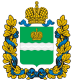 